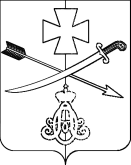 Совет                                НОВОМИНСКОГО  сельского  поселенияКАНЕВСКОГО  РАЙОНАРЕШЕНИЕот 31.03.2021	№  78ст-ца НовоминскаяО внесении изменений и дополнений в решение Совета Новоминского сельского поселения Каневского района от 22 апреля 2014 года № 41 «Об утверждении Правил землепользования и застройки территории Новоминского сельского поселения Каневского района» (в редакции от 28 ноября 2016 года № 92, от 31 октября 2017 года № 123, от 11 декабря 2018 года №156,от 28 августа 2019 года №176, от 30 июля 2020 года №40)В соответствии с главой 4 Градостроительного кодекса Российской Федерации, Земельным кодексом Российской Федерации, приказом Министерства экономического развития РФ от 1 сентября 2014 г. №540 «Об утверждении классификатора видов разрешенного использования земельных участков» (с учетом внесенных изменений от 04 февраля  2019 года №44) и в целях регулирования землепользования и застройки территории муниципального образования Новоминское сельское поселение Каневского района основанных на градостроительном зонировании, Совет Новоминского сельского поселения Каневского района р е ш и л :     1. Внести следующее изменения в решение Совета Новоминского сельского поселения Каневского района от 22 апреля 2014 года № 41 «Об утверждении Правил землепользования и застройки территории Новоминского сельского поселения Каневского района» (в редакции от 28 ноября 2016 года № 92, от 31 октября 2017 года № 123, от 11 декабря 2018 года №156,от 28 августа 2019 года №176, от 30 июля 2020 №40):          1.1 Раздел 1 «Основные виды и параметры разрешенного использования земельных участков и объектов капитального строительства» зоны Р-1статьи 48  «Градостроительные регламенты. Зона рекреационного назначения» части III «Градостроительные регламенты»  дополнить кодами:  -9.3 – историко-культурная деятельность;  -12.0 –земельные участки (территории) общего пользования, а коды 12.0.1, 12.0.2 – исключить.1.2 Часть I «Порядок применения правил землепользования и застройки и внесения изменений в указанные правила» привести в соответствие с действующей редакцией Градостроительного кодекса Российской Федерации согласно приложения к данному решению. 1.3 В статье 43 «Градостроительные регламенты. Жилые зоны», код 2.1,графа  «Предельные размеры земельных участков и предельные параметры разрешенного строительства»,  пункт – «минимальная/максимальная площадь земельного участка – 300/3000 кв.м.» изложить в редакции «минимальная/максимальная площадь земельных участков -250/3000 кв.м».         2. Общему отделу администрации Новоминского сельского поселения Каневского района (Власенко) опубликовать настоящее постановление в установленном порядке в сетевом издании «Каневская телевизионная студия» (ТВК) и разместить настоящее постановление на официальном сайте администрации Новоминского сельского поселения Каневского района в информационно-телекоммуникационной сети «Интернет» (http://novominskayasp.ru/).3. Настоящее решение вступает в силу со дня его официального опубликования (обнародования).Глава Новоминского сельского поселения Каневского района					      А.В.ПлахутинПредседатель Совета Новоминскогосельского поселения Каневского района                                       Н.В.Пенчук	    